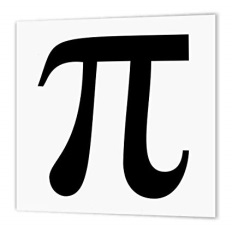 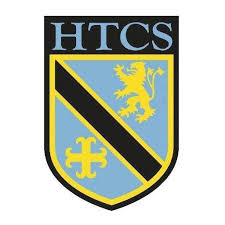               Mathematics Faculty             Year 7 Spring Term 1 – Pi Scheme                Unit 5 Overview - Fractions, Decimals and PercentagesTopicKey IdeasProgressProgressProgressTopicKey IdeasRAGFractions, Decimals and PercentagesI can simplify fractions and find equivalent fractions.Fractions, Decimals and PercentagesI can compare fractions.Fractions, Decimals and PercentagesI can change between mixed numbers and improper fractions.Fractions, Decimals and PercentagesI can use the four operations with fractions.Fractions, Decimals and PercentagesI can compare decimals.Fractions, Decimals and PercentagesI can find simple equivalent fractions, percentages and decimals.Fractions, Decimals and PercentagesI can calculate percentages of amounts.LessonLearning FocusAssessmentKey Words1Finding equivalent fractions and writing fractions in their simplest form (CM clips 135 & 146)Formative assessment strategies e.g. MWBs, whole class questioning, Diagnostic Questions, SLOP time with self-assessment, Live Marking etc.Assessment is also supported with our use of ILOs, set through Century Learning and Corbettmaths.Finally, units are assessed through skills checks and half termly assessments, as part of our Assessment Calendar in Mathematics.fraction, numerator, denominator, equivalent, simplify, cancel2Ordering and comparing fractions with different denominators (CM clip 144)Formative assessment strategies e.g. MWBs, whole class questioning, Diagnostic Questions, SLOP time with self-assessment, Live Marking etc.Assessment is also supported with our use of ILOs, set through Century Learning and Corbettmaths.Finally, units are assessed through skills checks and half termly assessments, as part of our Assessment Calendar in Mathematics.fraction, numerator, denominator, equivalent, order, compare3Changing between mixed numbers and improper fractions (CM clips 139 & 140)Formative assessment strategies e.g. MWBs, whole class questioning, Diagnostic Questions, SLOP time with self-assessment, Live Marking etc.Assessment is also supported with our use of ILOs, set through Century Learning and Corbettmaths.Finally, units are assessed through skills checks and half termly assessments, as part of our Assessment Calendar in Mathematics.improper fraction, mixed number, multiply, divide, convert4Adding and subtracting fractions with different denominators (CM clip 133)Formative assessment strategies e.g. MWBs, whole class questioning, Diagnostic Questions, SLOP time with self-assessment, Live Marking etc.Assessment is also supported with our use of ILOs, set through Century Learning and Corbettmaths.Finally, units are assessed through skills checks and half termly assessments, as part of our Assessment Calendar in Mathematics.numerator, denominator, add, subtract, equivalent, lowest common multiple5Multiplying fractions by another fraction or an integer (CM clip 142)Formative assessment strategies e.g. MWBs, whole class questioning, Diagnostic Questions, SLOP time with self-assessment, Live Marking etc.Assessment is also supported with our use of ILOs, set through Century Learning and Corbettmaths.Finally, units are assessed through skills checks and half termly assessments, as part of our Assessment Calendar in Mathematics.fraction, integer, numerator, denominator, multiply6Dividing fractions by another fraction or an integer (CM clip 134)Formative assessment strategies e.g. MWBs, whole class questioning, Diagnostic Questions, SLOP time with self-assessment, Live Marking etc.Assessment is also supported with our use of ILOs, set through Century Learning and Corbettmaths.Finally, units are assessed through skills checks and half termly assessments, as part of our Assessment Calendar in Mathematics.fraction, integer, numerator, denominator, divide7Understanding place value with decimals. Ordering and comparing decimals with a different number of decimals places (CM clip 95)Formative assessment strategies e.g. MWBs, whole class questioning, Diagnostic Questions, SLOP time with self-assessment, Live Marking etc.Assessment is also supported with our use of ILOs, set through Century Learning and Corbettmaths.Finally, units are assessed through skills checks and half termly assessments, as part of our Assessment Calendar in Mathematics.decimal, place value, decimal place, order, compare8Finding simple equivalent fractions, decimals and percentages (CM clip 129)Formative assessment strategies e.g. MWBs, whole class questioning, Diagnostic Questions, SLOP time with self-assessment, Live Marking etc.Assessment is also supported with our use of ILOs, set through Century Learning and Corbettmaths.Finally, units are assessed through skills checks and half termly assessments, as part of our Assessment Calendar in Mathematics.fraction, decimal, percentage, equivalent, multiply, divide9Calculating percentages of amounts mentally (CM clip 234)Formative assessment strategies e.g. MWBs, whole class questioning, Diagnostic Questions, SLOP time with self-assessment, Live Marking etc.Assessment is also supported with our use of ILOs, set through Century Learning and Corbettmaths.Finally, units are assessed through skills checks and half termly assessments, as part of our Assessment Calendar in Mathematics.percentage, per cent, hundredth, calculate, divide, multiply10Finding percentages of amounts on a calculator (CM clip 235)Formative assessment strategies e.g. MWBs, whole class questioning, Diagnostic Questions, SLOP time with self-assessment, Live Marking etc.Assessment is also supported with our use of ILOs, set through Century Learning and Corbettmaths.Finally, units are assessed through skills checks and half termly assessments, as part of our Assessment Calendar in Mathematics.percentage, per cent, hundredth, calculate, divide, multiply